2024 Mid-Winter Conference	                Registration Form 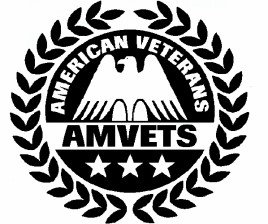 Post # ________Delegates fees = $25.00 pre-registration (online no later than February 21st )                                                 $30.00 registration at Conference The AMVETS Department of Ohio is continuing our online registration.  Visit our website at www.ohamvets.org and click on “Events”.  You can register as an individual, or a Post can register all their delegates at once.   If you or your Post does not wish to register through internet access, you may complete this form and return it with payment to Department Headquarters at: 960 Checkrein Ave Columbus, OH 43229 or fax to:  	  614-431-6991 or scan and email to:              admin@ohamvets.org. All registration forms mailed to the Department must be postmarked by February 15. List below and on reverse ONLY those individuals who are ATTENDING the Conference.                                  PRINT Name 	Member ID#                          	_____________________________________________             _____________________						                         	______________________________________________	_____________________			                          _____________________________________________              _____________________	                          _____________________________________________             ______________________                                          ______________________________________________             _______________________                                                     _______________________________________________             _______________________                           ________________________________________________            _______________________All registrations are Non-Refundable. 	                                       PRINT Name                                                                 Member ID#                          ___________________________________                    __________________	          ____________________________                 _______________		_____	_______________________                _______________		_____________________________              ________________		_____	_______________________                ________________		_____	_______________________                ________________ PAYMENT: # of Delegates _____	 	x $25.00 (pre-reg) = $_______ 	OR        	x 	$30.00 (reg) = $ Cash Check/Money Order (payable to AMVETS Department of Ohio)  	Check #    VISA MasterCard DiscoverCredit Card #: _________________________________EXP ___________Name on Card: ____________________________    Security Code__________Billing Address for Card: Email:	    (if you want a transaction receipt)